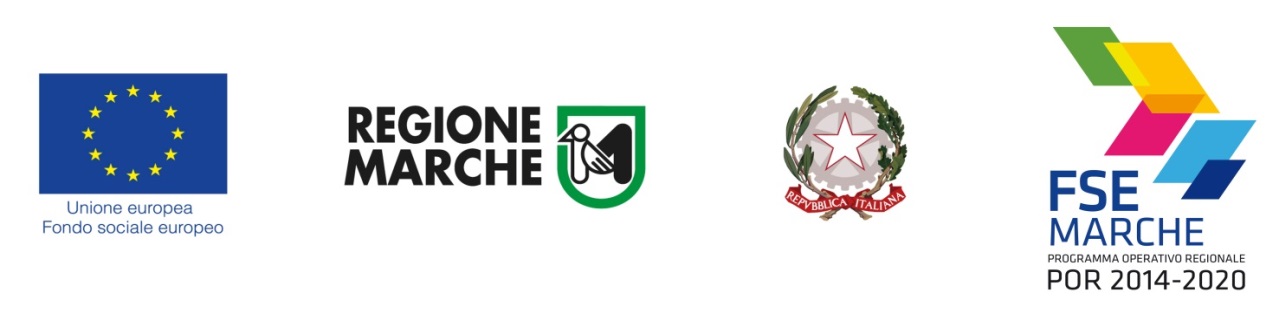 Allegato D.3Spett.leRegione MarcheServizio Politiche Sociali e SportVia G. da Fabriano n. 360125 - Ancona regione.marche.politichesociali@emarche.itOggetto:	POR Marche FSE 2014-2020 – Asse II -Priorità di investimento 9.4 – Risultato atteso 9.3 – Tipologia di azione 9.4.B Priorità di investimento 9.1- Risultato atteso 9.2 Tipologia di azione 9.1.C e 9.1.N - Ulteriore implementazione e miglioramento dei servizi erogati dagli Ambiti Territoriali Sociali.	RICHIESTA PAGAMENTO TERZO ANTICIPO 30 % di cui all’art. 12 Atto di adesione Reg. n°________ del ____________Il sottoscritto_______________________________ nato a ________________________ (_____) il __/__/___, residente nel Comune di ___________________________________________________ in Via/Piazza  ____________________________________________________ n. ______________C.F. _______________________________ in qualità di legale rappresentante dell’Ente attuatore ___________________________________________ con sede legale ___________________________ (______) in Via/Piazza ___________________ ___________________________________  n°_____ del Comune di _________________ Partita IVA _________________________ Codice fiscale ___________________________  delegato con Deliberazione del Comitato dei Sindaci n. _______ del __/__/____ all’attuazione del progetto “Ulteriore implementazione e miglioramento dei servizi erogati dall’Ambito Territoriale Sociale n. _______”DICHIARAsotto la propria responsabilità1 ai sensi dell’art 47 del D.P.R. n. 445/2000, che:- con DDS n. ______del ________ è stato ammesso a finanziamento per complessivi Euro _________________il progetto POR Marche FSE 2014-2020 Asse II Priorità intervento 9.4 e 9.1 presentato dall’Ente capofila ______________ dell’ATS __________; - che sia stato rendicontato un numero di ore /progetto tali da coprire almeno il 70% dei precedenti anticipi; - che siano stati presentati attraverso il sistema informativo SIFORM 2 i timesheet con la dichiarazione indicante tempi e luoghi di prestazione delle attività svolte dal personale impiegato nelle funzioni finanziate alle seguenti scadenze: 31/03 - 30/06 - 30/09 - 31/12 e all’eventuale altra scadenza straordinaria indicata dalla Regione.CHIEDEpertanto il pagamento del terzo anticipo di € ___________________ pari al 30 % del totale ammesso a finanziamento, secondo le seguenti modalità di versamento:□	Conto di Tesoreria ____________________________________________________□	C/c bancario (solo per ASP) _____________________________________________presso ______________________________________________________________intestato a ___________________________________________________________Codice IBAN ___________________________________________________________________Firma Legale Rappresentante Ente attuatore____________________Firma Responsabile Procedimento____________________Allegati:copia documento identità sottoscrittori